Совет города Нурлат Нурлатского муниципального районаРеспублики Татарстан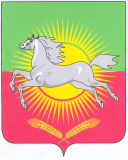                                                              КАРАР                                                         РЕШЕНИЕ      № 111                                                                         23 декабря 2009 года О закреплении депутатов Совета города Нурлат, актива городадля работы с трудновоспитуемыми подростками, состоящими на учете  в комиссии по делам несовершеннолетних и защите их прав      В связи с кадровыми изменениями, Совет города Нурлат Нурлатского муниципального района  РЕШИЛ:Утвердить список закрепленных руководителей из числа депутатов Совета города Нурлат Нурлатского муниципального района, актива города  для проведения профилактической и воспитательной работы с трудновоспитуемыми подростками согласно приложению.Список депутатов Совета города Нурлат Нурлатского муниципального района, актива города для проведения профилактической и воспитательной работы с трудновоспитуемыми подростками, утвержденный решением Совета города Нурлат Нурлатского муниципального района № 92 от 17 апреля 2009 года считать недействительным с момента принятия настоящего решения.Контроль за исполнение настоящего решения возложить на постоянную комиссию Совета города Нурлат по координации и совместной деятельности с правоохранительными органами (Чахмахчев Р.С.).Настоящее решение вступает в силу с момента его принятия.Председатель Совета города НурлатНурлатского муниципального района                                    Н.Ш.Шарапов